Создание поурочно-тематических плановПоурочно-тематические планы (далее «ПТП») могут быть использованы для автоматического выбора урока при заполнении классных журналов.ПТП составляются отдельно для каждого предмета по каждой параллели. Допустимо наличие нескольких ПТП для одного и того же предмета и параллели. Список параллелей выбирается из приложения «Учебные коллективы, а список предметов для параллели (6) из учебных планов, созданных в приложении «Образовательные программы и Учебные планы».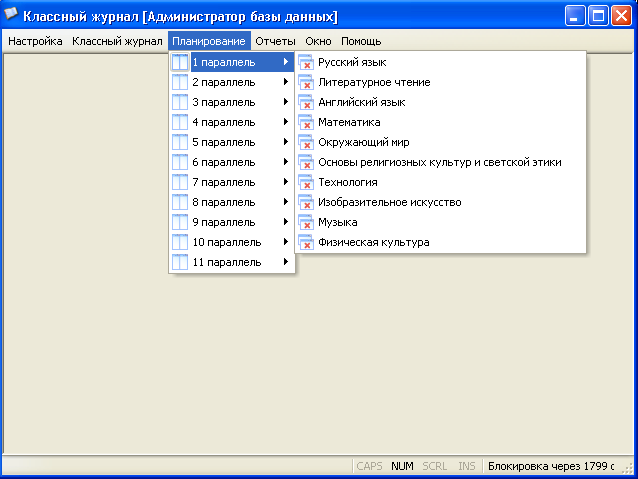 Рисунок 5. Параллели и предметы в пункте меню ПланированиеВыбрав требуемую параллель и предмет, можно приступить к составлению ПТП.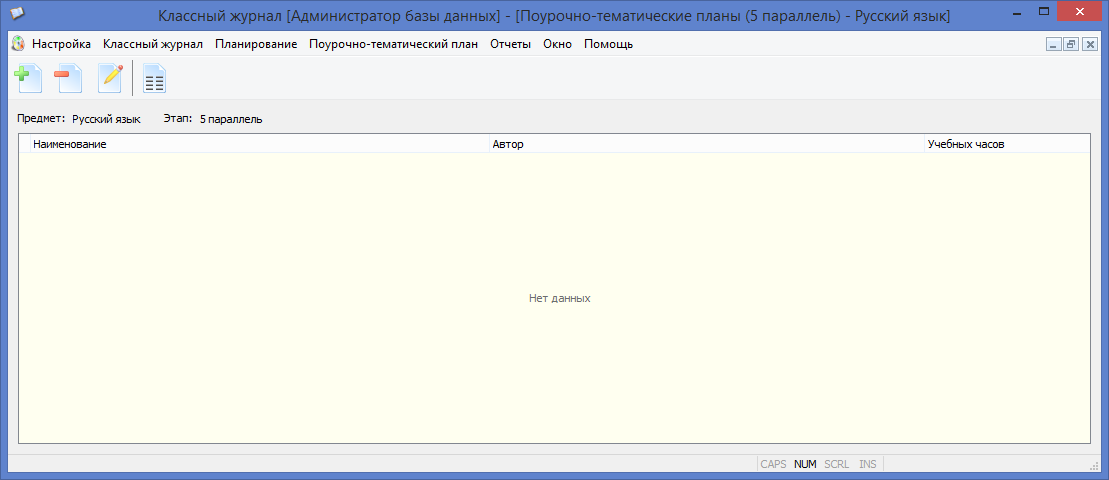 Рисунок 7. Окно создания ПТПВ окне «Поурочно-тематические планы» при помощи кнопок (7) или пунктов меню «Добавить», «Удалить» можно добавлять или удалять ПТП. При создании ПТП нужно заполнить обязательные поля: наименование, автор и количество учебных часов (8). 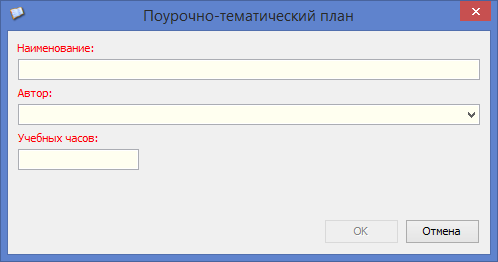 Рисунок 8. Окно ввода параметров ПТПКнопка панели инструментов  или пункт меню «Изменить» позволяют в случае необходимости отредактировать эти данные.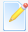 Для ввода уроков в ПТП нужно в окне «Поурочно-тематические планы» (см. 7) нажать кнопку , выбрать пункт меню «Формирование плана» или выполнить на плане двойной щелчок. Откроется окно «Поурочно-тематический план», вид которого представлен на 9.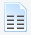 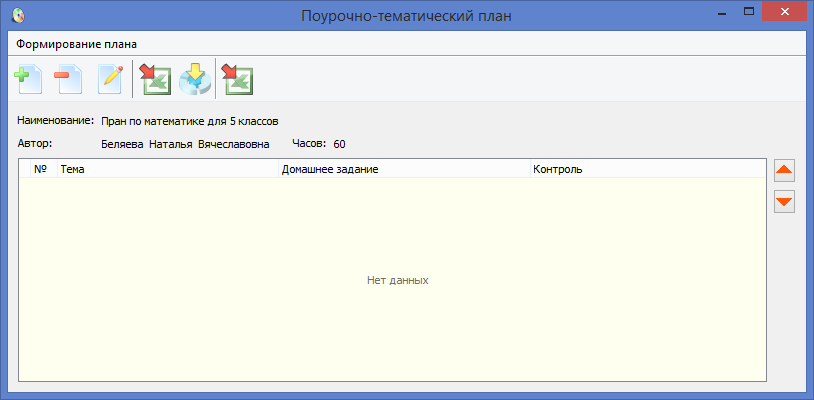 Рисунок 9. Окно поурочно-тематического планаВ окне «Поурочно-тематический план» при помощи кнопок или пунктов меню «Добавить», «Удалить», «Изменить» можно добавлять или удалять уроки, а также изменять их данные. При добавлении нового урока в план нужно заполнить тему, домашнее задание, а также сформировать список контролей (10).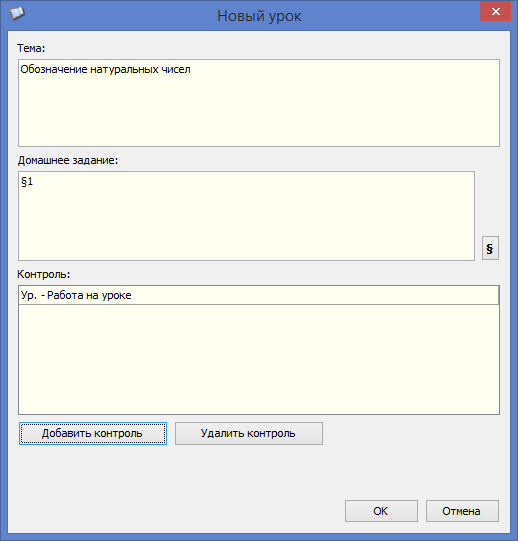 Рисунок 10. Ввод параметров нового урока при формировании ПТПКонтроли добавляются и удаляются при помощи кнопок «Добавить контроль» и «Удалить контроль» (см. 10). После добавления строчки контроля нужно указать его вид выбрав его из выпадающего списка. Контроль показывает, какие виды работ обучающихся будут оцениваться на данном уроке, т.е. за что будут ставиться отметки на уроке.Импорт ПТП из файла ExcelРежим импорта поурочно-тематических планов настроен на импорт из стандартного шаблона. В таблице для импорта обязательно должны присутствовать следующие столбцы: «Тема урока», «Домашнее задание», «Контроль1». При этом тема урока является обязательной для заполнения, столбцы домашнее задание и контроль могут быть не заполнены. Следует отметить также, что в зоне данных для импорта не должно быть объединённых ячеек.Для импорта поурочно-тематического плана из MS Excel необходимо:В меню «Планирование» модуля Классный журнал выбрать параллель и предмет.Создать новый план и открыть его.При этом откроется окно «Поурочно-тематический план» представленное на 11.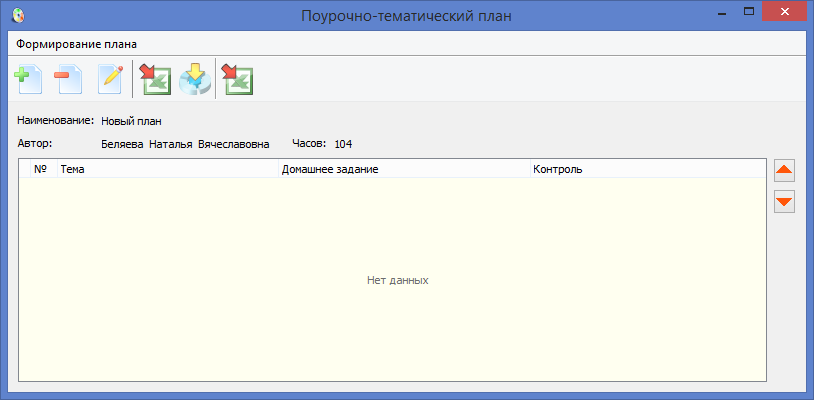 Рисунок 10. Окно нового ПТПВыполнить щелчок по кнопке  в окне «Поурочно-тематический план» или выбрать команду «Импорт плана» в меню «Формирование плана».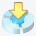 При этом запускается мастер импорта и появляется окно «Импорт данных» (Рисунок 11).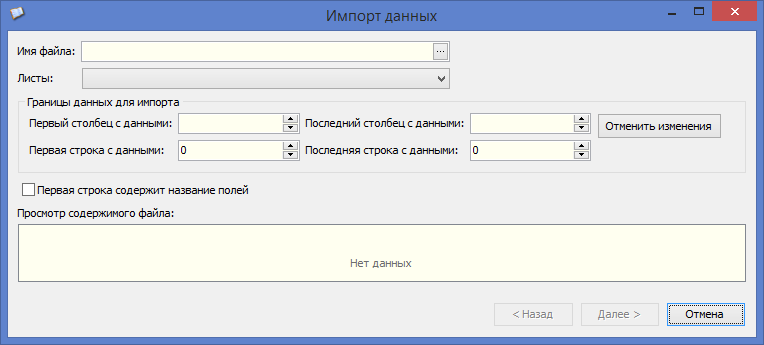 Рисунок 11. Окно импорта данныхШаг 1. На первом шаге работы с мастером импорта необходимо, прежде всего, в поле «Имя файла» выбрать файл MS Excel для импорта (см. рис. 11).После этого мастер импорта проанализирует информацию, находящуюся в файле MS Excel, и отобразит его содержимое в разделе «Просмотр содержимого файла» окна импорта (Рисунок 12).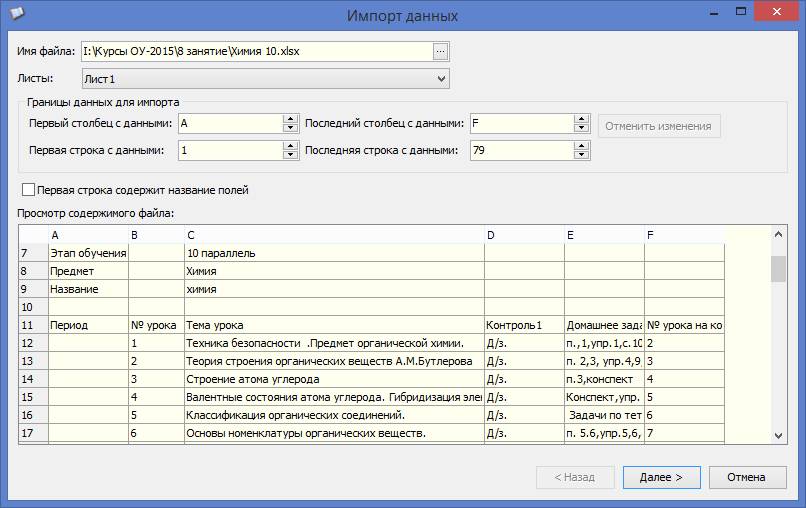 Рисунок 12. Настройка импорта ПТППри необходимости, если в файле Excel имеются заголовки и лишние столбцы, можно задать границы данных для импорта, выбрав начальные строку и столбец (Рисунок 13).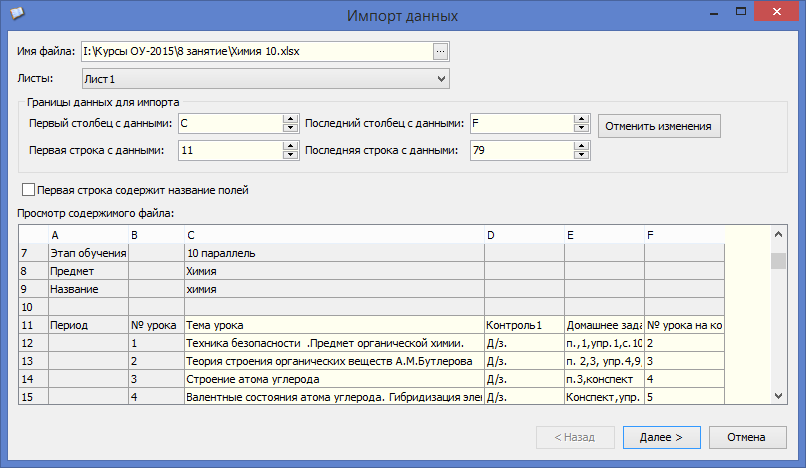 Рисунок 13. Настройка диапазона данных для импортаОбязательно следует отметить строку, содержащую заголовки столбцов (Рисунок 14).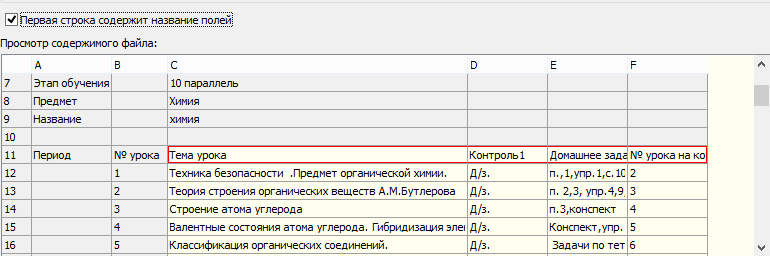 Рисунок 14. Выбор строки заголовков при импорте планаПосле того ка все настройки выполнены можно перейти к следующему шагу, выполнив щелчок по кнопке «Далее» (см. рисунок 13).Шаг 2. Выбор режима импорта данных (Рисунок 15).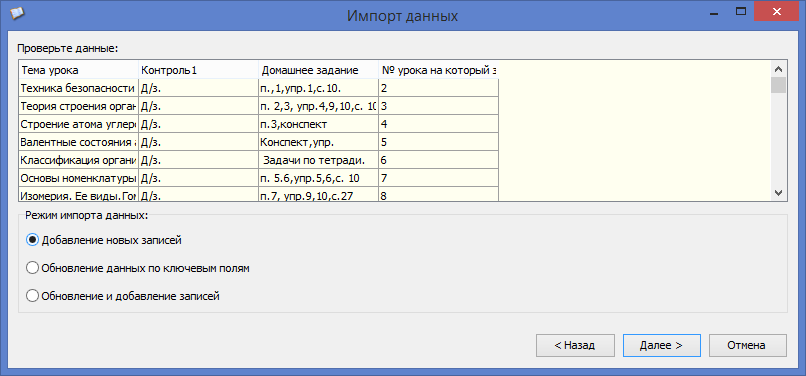 Рисунок 15. Выбор режима импорта данныхДля импорта нового плана выберите режим  и щелкните на кнопку «Далее» для перехода к третьему шагу.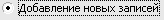 На шаге 3 необходимо установить соответствие между полями ПТП в Параграфе и столбцами таблицы MS Excel, выполнив щелчок на кнопке  (Рисунок 16).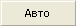 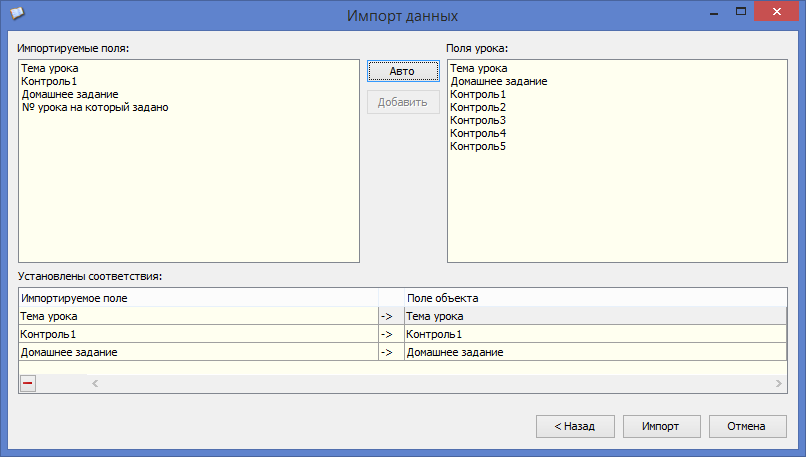 Рисунок 16. Настройка соответствия между полямиПосле этого в разделе «Установлены соответствия» появится список полей (см. Рисунок 16), для которых были найдены соответствия. Проверьте, насколько правильно программа установила это соответствие! Именно эти поля будут импортированы в Параграф. В случае необходимости, можно по кнопке «Назад» вернуться к любому шагу, чтобы проверить и изменить настройки. Для завершения работы с мастером выполните щелчок на кнопку .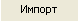 